ქვედა კიდურების ორთეზირება(შეკვეთის ფორმა)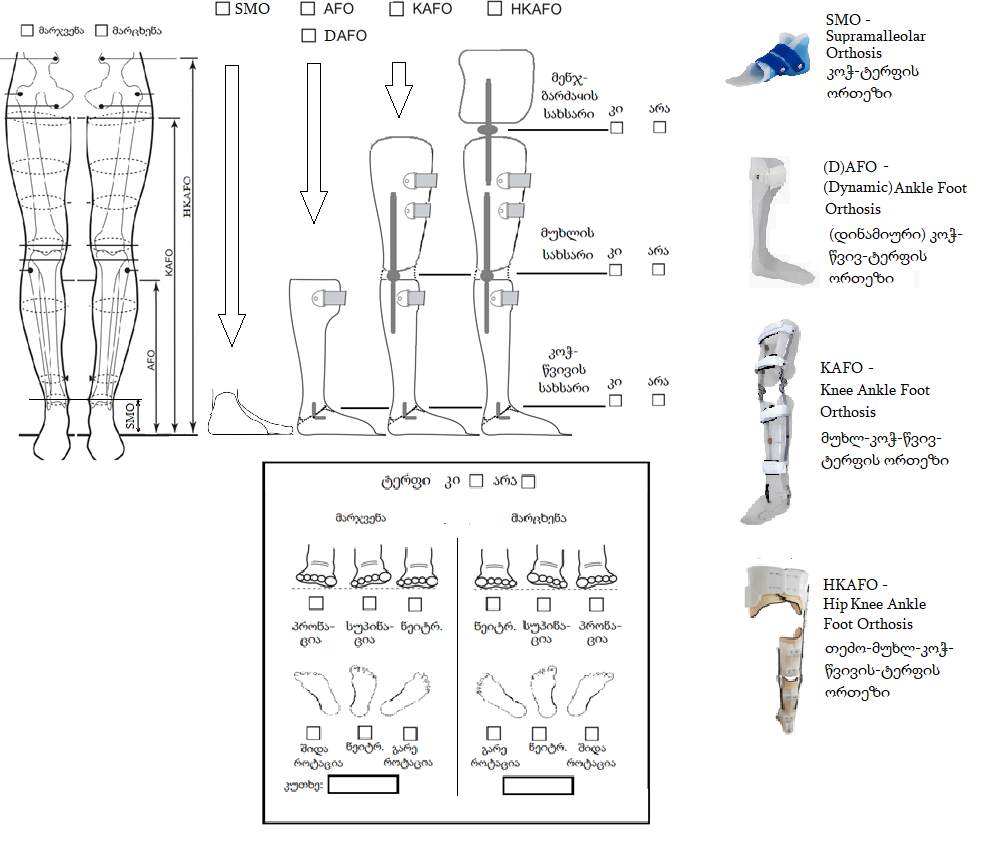 თარიღიორთეზირების მიზანი (აღწერეთ ორთეზის ფუნქციური მხარე, მოძრავი სახსრის შემთხვევაში მიუთითეთ მოძრაობის სიფართე (ROM), ფიქსირებული სახსრისას - სასურველი კუთხე, სხვა ინფორმაცია რასაც ჩათვლით საჭიროდ...)ექიმი/ორგანიზაციაორთეზირების მიზანი (აღწერეთ ორთეზის ფუნქციური მხარე, მოძრავი სახსრის შემთხვევაში მიუთითეთ მოძრაობის სიფართე (ROM), ფიქსირებული სახსრისას - სასურველი კუთხე, სხვა ინფორმაცია რასაც ჩათვლით საჭიროდ...)პაციენტის სახელი და გვარიორთეზირების მიზანი (აღწერეთ ორთეზის ფუნქციური მხარე, მოძრავი სახსრის შემთხვევაში მიუთითეთ მოძრაობის სიფართე (ROM), ფიქსირებული სახსრისას - სასურველი კუთხე, სხვა ინფორმაცია რასაც ჩათვლით საჭიროდ...)ასაკიორთეზირების მიზანი (აღწერეთ ორთეზის ფუნქციური მხარე, მოძრავი სახსრის შემთხვევაში მიუთითეთ მოძრაობის სიფართე (ROM), ფიქსირებული სახსრისას - სასურველი კუთხე, სხვა ინფორმაცია რასაც ჩათვლით საჭიროდ...)სქესიმამრ. __            მდედრ. _____ორთეზირების მიზანი (აღწერეთ ორთეზის ფუნქციური მხარე, მოძრავი სახსრის შემთხვევაში მიუთითეთ მოძრაობის სიფართე (ROM), ფიქსირებული სახსრისას - სასურველი კუთხე, სხვა ინფორმაცია რასაც ჩათვლით საჭიროდ...)დიაგნოზიორთეზირების მიზანი (აღწერეთ ორთეზის ფუნქციური მხარე, მოძრავი სახსრის შემთხვევაში მიუთითეთ მოძრაობის სიფართე (ROM), ფიქსირებული სახსრისას - სასურველი კუთხე, სხვა ინფორმაცია რასაც ჩათვლით საჭიროდ...)